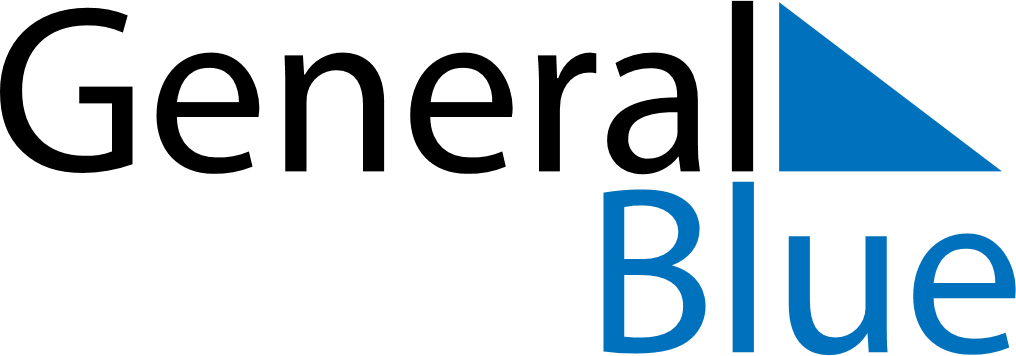 January 2024January 2024January 2024January 2024January 2024January 2024Grosseto, Tuscany, ItalyGrosseto, Tuscany, ItalyGrosseto, Tuscany, ItalyGrosseto, Tuscany, ItalyGrosseto, Tuscany, ItalyGrosseto, Tuscany, ItalySunday Monday Tuesday Wednesday Thursday Friday Saturday 1 2 3 4 5 6 Sunrise: 7:46 AM Sunset: 4:51 PM Daylight: 9 hours and 5 minutes. Sunrise: 7:46 AM Sunset: 4:52 PM Daylight: 9 hours and 5 minutes. Sunrise: 7:46 AM Sunset: 4:52 PM Daylight: 9 hours and 6 minutes. Sunrise: 7:46 AM Sunset: 4:53 PM Daylight: 9 hours and 7 minutes. Sunrise: 7:46 AM Sunset: 4:54 PM Daylight: 9 hours and 8 minutes. Sunrise: 7:46 AM Sunset: 4:55 PM Daylight: 9 hours and 9 minutes. 7 8 9 10 11 12 13 Sunrise: 7:46 AM Sunset: 4:56 PM Daylight: 9 hours and 10 minutes. Sunrise: 7:45 AM Sunset: 4:57 PM Daylight: 9 hours and 11 minutes. Sunrise: 7:45 AM Sunset: 4:58 PM Daylight: 9 hours and 13 minutes. Sunrise: 7:45 AM Sunset: 4:59 PM Daylight: 9 hours and 14 minutes. Sunrise: 7:45 AM Sunset: 5:00 PM Daylight: 9 hours and 15 minutes. Sunrise: 7:44 AM Sunset: 5:02 PM Daylight: 9 hours and 17 minutes. Sunrise: 7:44 AM Sunset: 5:03 PM Daylight: 9 hours and 18 minutes. 14 15 16 17 18 19 20 Sunrise: 7:44 AM Sunset: 5:04 PM Daylight: 9 hours and 20 minutes. Sunrise: 7:43 AM Sunset: 5:05 PM Daylight: 9 hours and 21 minutes. Sunrise: 7:43 AM Sunset: 5:06 PM Daylight: 9 hours and 23 minutes. Sunrise: 7:42 AM Sunset: 5:07 PM Daylight: 9 hours and 25 minutes. Sunrise: 7:42 AM Sunset: 5:09 PM Daylight: 9 hours and 26 minutes. Sunrise: 7:41 AM Sunset: 5:10 PM Daylight: 9 hours and 28 minutes. Sunrise: 7:41 AM Sunset: 5:11 PM Daylight: 9 hours and 30 minutes. 21 22 23 24 25 26 27 Sunrise: 7:40 AM Sunset: 5:12 PM Daylight: 9 hours and 32 minutes. Sunrise: 7:39 AM Sunset: 5:13 PM Daylight: 9 hours and 34 minutes. Sunrise: 7:39 AM Sunset: 5:15 PM Daylight: 9 hours and 36 minutes. Sunrise: 7:38 AM Sunset: 5:16 PM Daylight: 9 hours and 38 minutes. Sunrise: 7:37 AM Sunset: 5:17 PM Daylight: 9 hours and 40 minutes. Sunrise: 7:36 AM Sunset: 5:19 PM Daylight: 9 hours and 42 minutes. Sunrise: 7:35 AM Sunset: 5:20 PM Daylight: 9 hours and 44 minutes. 28 29 30 31 Sunrise: 7:34 AM Sunset: 5:21 PM Daylight: 9 hours and 46 minutes. Sunrise: 7:33 AM Sunset: 5:23 PM Daylight: 9 hours and 49 minutes. Sunrise: 7:33 AM Sunset: 5:24 PM Daylight: 9 hours and 51 minutes. Sunrise: 7:32 AM Sunset: 5:25 PM Daylight: 9 hours and 53 minutes. 